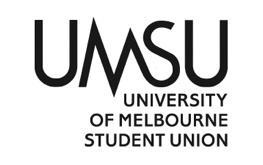   University of Melbourne Student UnionMeeting of the Environment CommitteeAgendaWednesday 16 April 9AMMeeting 12(23)Location: Enviro Office, Level 3, Building 168 or ZoomJoin from PC, Mac, iOS or Android: https://unimelb.zoom.us/j/81237725933?pwd=NUZ6enZGMHF5WnpaVnJoWmtJUm1lQT09    Password: 312901Meeting opens 9:07amProcedural MattersElection of ChairMotion: That James Gallagher be elected as chairMoved: James Seconded: SamVote: CWDAcknowledgement of Indigenous CustodiansAttendanceCommittee: Kate Renney, Kitaila Taleni, Sam Rathnaweera, Oskar MartinOffice Bearers: Emma Dynes, James GallagherApologiesOm Parikh and Lucy Rachman VascattoProxiesOm to KateLucy to OskarMotion: That the proxies be acceptedMoved: James Seconded: KitailaVote: CWDMembershipAdoption of Agenda	Motion: That the agenda be adopted as circulatedMoved: James Seconded: OskarVote: CWDConfirmation of Previous Minutes	See minutes for 11(23) circulated with agenda	Motion: That the minutes for Environment Committee 11(23) be adopted as a true and accurate representation of the meetingMoved: James Seconded: OskarVote: CWDConflicts of Interest DeclarationMatters Arising from the MinutesCorrespondence Office Bearer ReportsCirculated with agendaJames and Emma spoke to their reportsMotion: That the Office Bearer reports be acceptedMoved: James Seconded: KateVote: CWDOther ReportsOperational Business (Motions on Notice)General Business (Motions on Notice)PROCEDURAL MOTIONTo move all motions in section 9 in the following blocs9.1 alone9.2-9.79.8-9.12Moved: Oskar Seconded: SamOskar spoke to moving rights – 9.2-9.7 are all motions for Radical Education Week. 9.8-9.12 are for catering for each day of Radical Education Week. Makes sense to move these as two groups of motions.Vote: CWDMotion 9.1That the Environment Committee approves reallocation of $4000 from the Environment Department fund to the Whole of Union fund from the following budget lines:
- Promotion (General) $540- Promotion (Orientation) $600- Consumables and Supplies (stationary) $360- Printing - External (Publications) $500- Grants (Committee) $1000- Events (Orientation) $1000Moved: Oskar MartinSeconded: Sam RathnaweeraJames spoke to this motion to explain the mid-year budget review process. If committee approves it will be taken to Students’ Council 14(23) in week 6.Vote: UnanimousMotion 9.2That the Environment Committee approves expenditure of up to $500 from the Printing (General) budget line for posters for Radical Education Week.Moved: Oskar MartinSeconded: Sam RathnaweeraMotion 9.3That the Environment Committee approves expenditure of up to $400 from the Events (Activity Weeks) budget line for Audio Visual equipment for the Radical Education Week.Moved: Oskar MartinSeconded: Sam RathnaweeraMotion 9.4 That the Environment Committee approves expenditure of up to $400 from the Events (Activity Weeks) budget line for waste management for the Radical Education Week.Moved: Oskar MartinSeconded: Sam RathnaweeraMotion 9.5That the Environment Committee approves expenditure of up to $400 from the Events (General) budget line for equipment hire for the Radical Education Week.Moved: Oskar MartinSeconded: Sam RathnaweeraMotion 9.6That the Environment Committee approves expenditure of up to $600 from the Events (Activity Weeks) budget line for non-perishable food, drinks and supplies for Radical Education Week.Moved: Oskar MartinSeconded: Sam RathnaweeraMotion 9.7That the Environment Committee approves expenditure of up to $500 from the Events (General) budget line for a film screening license for Radical Education Week.Moved: Oskar MartinSeconded: Sam RathnaweeraBloc of 9.2-9.7Moved: Oskar Seconded: SamVote: CWDMotion 9.8That the Environment Committee approves expenditure of up to $600 from the Events (General) budget line for catering for the Monday of Radical Education Week.Moved: Oskar MartinSeconded: Sam RathnaweeraMotion 9.9That the Environment Committee approves expenditure of up to $600 from the Events (General) budget line for catering for the Tuesday of Radical Education Week.Moved: Oskar MartinSeconded: Sam RathnaweeraMotion 9.10That the Environment Committee approves expenditure of up to $600 from the Events (General) budget line for catering for the Wednesday of Radical Education Week.Moved: Oskar MartinSeconded: Sam RathnaweeraMotion 9.11That the Environment Committee approves expenditure of up to $600 from the Events (General) budget line for catering for the Thursday of Radical Education Week.Moved: Oskar MartinSeconded: Sam RathnaweeraMotion 9.12That the Environment Committee approves expenditure of up to $600 from the Events (General) budget line for catering for the Friday of Radical Education Week.Moved: Oskar MartinSeconded: Sam RathnaweeraBloc of 9.8-9.12Moved: Oskar Seconded: SamOskar spoke to moving rightsVote: CWDOther Business (Motions without Notice)Next MeetingWeek 6 – James to sort out a timeClose – 9:18AM